Усиление административной ответственности за нарушения в области культивирования наркосодержащих растений.Ситуацию комментирует прокурор Исаклинского района Самарской области  Павел Грибов.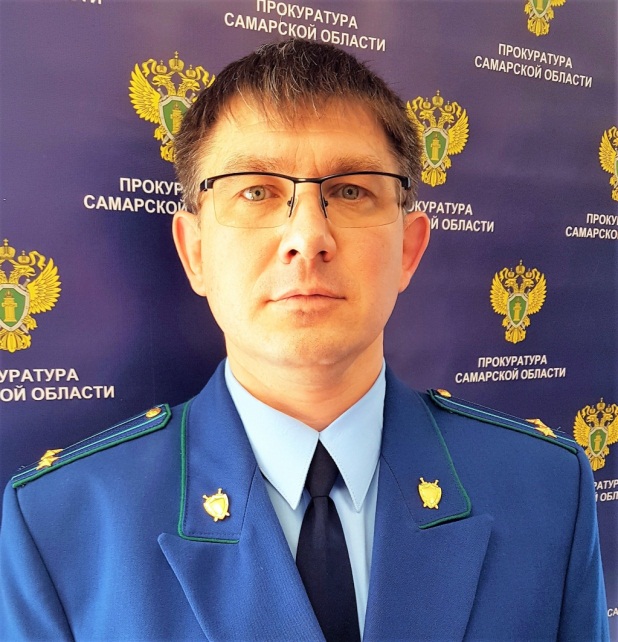 С 16.04.2021 вступил в силу Федеральный закон от 05.04.2021 № 84-ФЗ, в соответствии с которым внесены изменения в статьи 10.4, 10.5, 10.5.1 КоАП РФ - законодатель усилил административную ответственность за нарушения в области культивирования наркосодержащих растений.Речь идет об увеличении размеров штрафов за следующие правонарушения: непринятие мер по обеспечению режима охраны посевов и мест хранения растений, содержащих наркотические средства или психотропные вещества либо их прекурсоры; непринятие мер по уничтожению дикорастущих растений, содержащих наркотические средства или психотропные вещества либо их прекурсоры; незаконное культивирование растений, содержащих наркотические средства или психотропные вещества либо их прекурсоры.В частности размер штрафа за непринятие мер по обеспечению режима охраны посевов и мест хранения растений, содержащих наркотические средства или психотропные вещества либо их прекурсоры, составит от пяти тысяч до десяти тысяч рублей (ранее - от трех тысяч до четырех тысяч рублей).21.05.2021